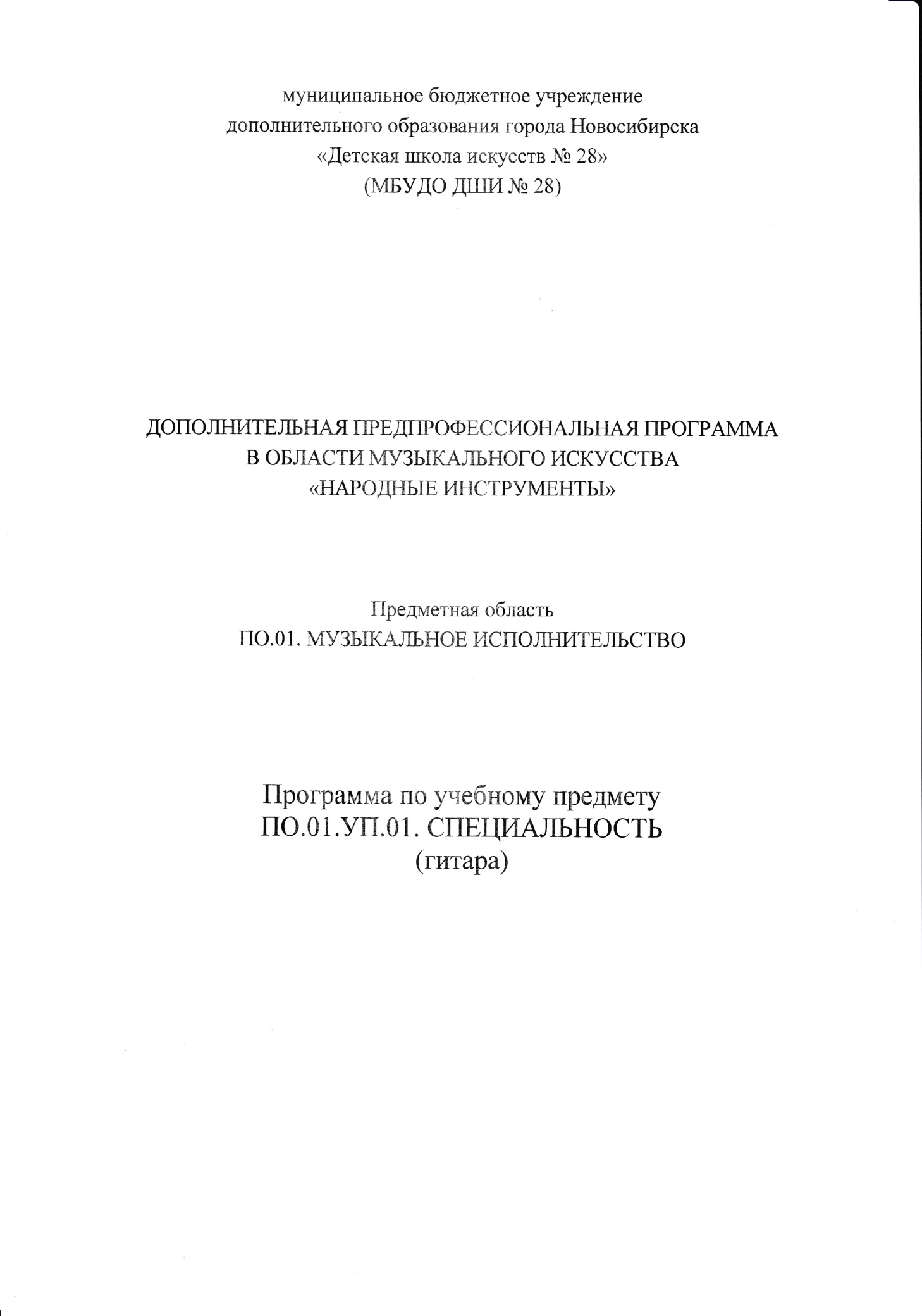 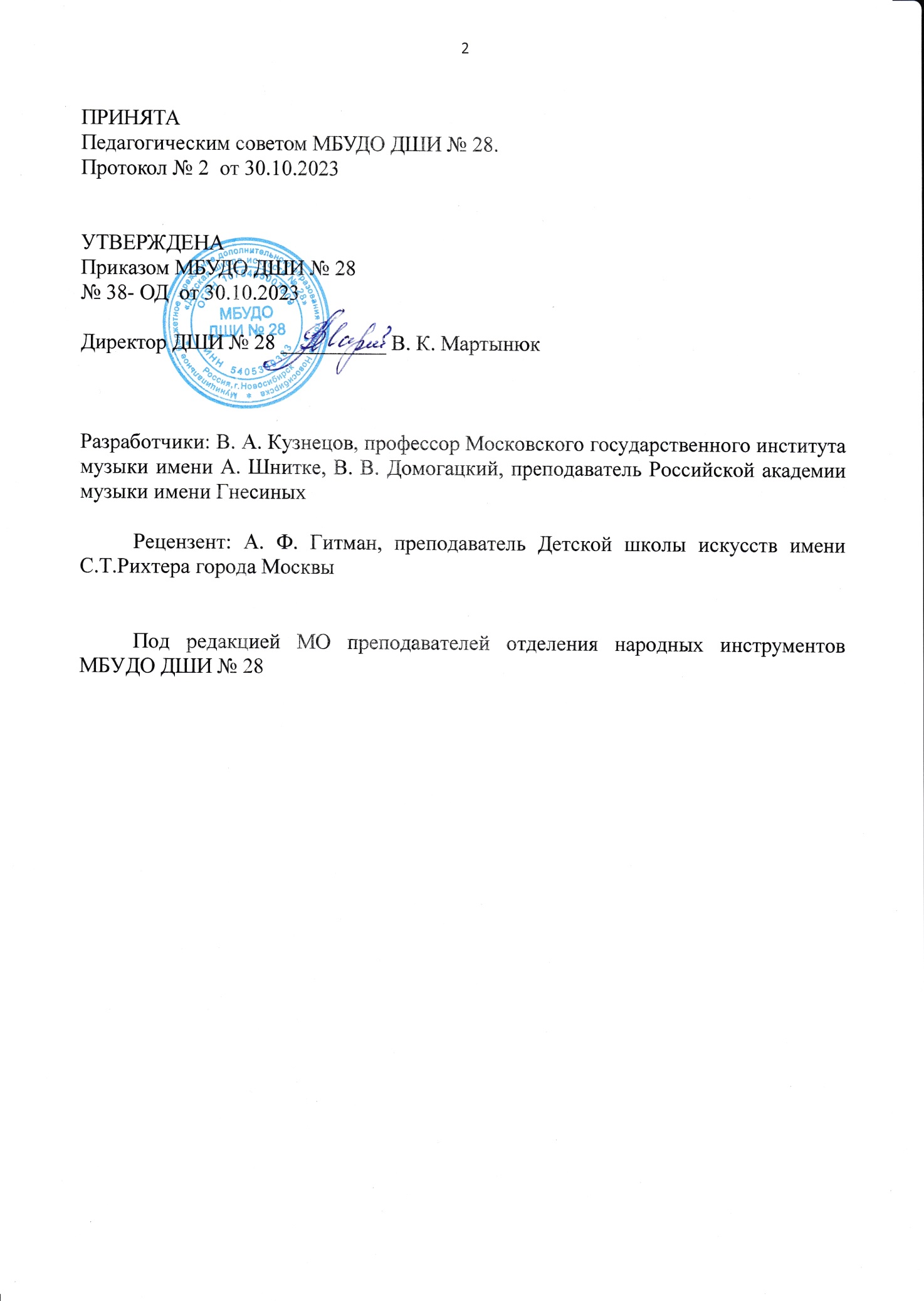 Структура программы учебного предметаI. Пояснительная записка	1.1. Характеристика учебного предмета, его место и роль в образовательном процессе1.2. Срок реализации учебного предмета1.3. Объем учебного времени, предусмотренный учебным планом образовательного учреждения на реализацию учебного предмета1.4. Форма проведения учебных аудиторных занятий1.5. Цели и задачи учебного предмета1.6. Обоснование структуры программы учебного предмета1.7. Методы обучения1.8. Описание материально-технических условий реализации учебного предметаII. Содержание учебного предмета (8-летний курс)                     2.1. Сведения о затратах учебного времени, предусмотренного на учебный предмет «Специальность (гитара)», по нормативному сроку освоения ДПП2.2. Требования по годам обученияIII. Содержание учебного предмета (по сокращенному учебному плану – на 7 лет обучения)3.1. Сведения о затратах учебного времени, предусмотренного на учебный предмет «Специальность (гитара)», по сокращенному сроку освоения ДПП:3.2. Требования по годам обученияIV. Требования к уровню подготовки обучающихся           V. Формы и методы контроля, система оценок 	              5.1. Аттестация: цели, виды, форма, содержание5.2. Критерии оценкиVI. Методическое обеспечение учебного процесса	6.1. Методические рекомендации педагогическим работникам6.2. Рекомендации по организации самостоятельной работы обучающихсяVII. Списки рекомендуемой нотной и методической литературы  7.1. Списки учебно-методическая литературы7.2. Списки нотной литературыПОЯСНИТЕЛЬНАЯ ЗАПИСКА1.1. Характеристика учебного предмета, его место и роль в образовательном процессеПрограмма учебного предмета «Специальность» по виду инструмента «гитара» (далее – «Специальность (гитара)») разработана в соответствии с федеральными государственными требованиями (далее – ФГТ) к дополнительной предпрофессиональной общеобразовательной программе в области музыкального искусства «Народные инструменты».Обучение детей в области музыкального искусства ставит перед преподавателем ряд задач как учебных, так и воспитательных. Решение основных вопросов в данной сфере образования направлено на раскрытие и развитие индивидуальных способностей учащихся, а среди наиболее одаренных - на их дальнейшее профессиональное образование.Учебный предмет «Специальность (гитара)» направлен на приобретение учащимися знаний, умений и навыков игры на гитаре, умений и навыков сольного исполнительства, а также на эстетическое воспитание и духовно-нравственное развитие ученика. 1.2. Срок реализации учебного предмета «Специальность (гитара)»Нормативный срок освоения программы «Специальность (гитара)» для детей, поступивших в первый класс ДШИ в возрасте от шести лет шести месяцев до девяти лет, составляет 8 лет. Программа «Специальность (гитара)» может быть освоена по сокращенному учебному плану за 7 лет. Содержание предмета и требования по годам обучения по сокращенному курсу представлены в разделе III.1.3. Объем учебного времени, предусмотренный учебным планом на реализацию учебного предмета «Специальность (гитара)»:Таблица 11.4. Форма проведения учебных аудиторных занятийФорма проведения учебных аудиторных занятий – индивидуальная, рекомендуемая продолжительность урока – 40 минут. Индивидуальная форма позволяет преподавателю лучше узнать ученика, его музыкальные возможности, способности, эмоционально-психологические особенности. 1.5. Цель и задачи учебного предмета «Специальность (гитара)»Цель: развитие музыкально-творческих способностей учащегося на основе приобретенных им знаний, умений и навыков, а также выявление творческих способностей учащихся и их развитие в области исполнительства на гитаре до уровня подготовки, достаточного для творческого самовыражения и самореализации.Задачи:развитие интереса к классической музыке и музыкальному творчеству;развитие музыкальных способностей: слуха, ритма, памяти, музыкальности и артистизма;формирование у учащихся комплекса исполнительских навыков, позволяющих воспринимать, осваивать и исполнять на гитаре произведения различных жанров и форм в соответствии с ФГТ;обучение навыкам самостоятельной работы с музыкальным материалом и чтению нот с листа;приобретение обучающимися опыта творческой деятельности и публичных выступлений;формирование у наиболее одаренных выпускников мотивации к продолжению профессионального обучения в образовательных учреждениях среднего профессионального образования. 1.6. Обоснование структуры учебного предмета «Специальность (гитара)»Обоснованием структуры программы являются ФГТ, отражающие все аспекты работы преподавателя с учеником. Программа содержит следующие разделы:сведения о затратах учебного времени, предусмотренного на освоение учебного предмета;распределение учебного материала по годам обучения;описание дидактических единиц учебного предмета;требования к уровню подготовки обучающихся;формы и методы контроля, система оценок;методическое обеспечение учебного процесса. В соответствии с данными направлениями строится основной раздел программы "Содержание учебного предмета". 1.7. Методы обученияДля достижения поставленной цели и реализации задач предмета используются следующие методы обучения:словесный (объяснение, разбор, анализ музыкального материала);наглядный (показ, демонстрация отдельных частей и всего произведения); практический (воспроизводящие и творческие упражнения, деление целого произведения на более мелкие части для подробной проработки и последующая организация целого, репетиционные занятия);репродуктивный (повторение учеником игровых приемов по образцу преподавателя);аналитический (сравнения и обобщения, развитие логического мышления);эмоциональный (подбор ассоциаций, образов; художественные впечатления).Выбор методов зависит от возраста и индивидуальных особенностей учащегося. Предложенные методы работы в рамках предпрофессиональной программы являются наиболее продуктивными при реализации поставленных целей и задач учебного предмета и основаны на проверенных методиках и сложившихся традициях сольного исполнительства на гитаре. 1.8. Описание материально-технических условий реализации учебного предмета «Специальность (гитара)»Материально-техническая база образовательной организации должна соответствовать санитарным и противопожарным нормам, нормам охраны труда. Учебные аудитории для занятий по учебному предмету «Специальность (гитара)» должны иметь площадь не менее 9 кв.м, наличие фортепиано, пюпитра. В образовательной организации должны быть созданы условия для содержания, своевременного обслуживания и ремонта музыкальных инструментов. Образовательная организация должна обеспечить наличие инструментов различного размера, необходимых для обучения детей разного возраста. II. СОДЕРЖАНИЕ УЧЕБНОГО ПРЕДМЕТАII. Содержание учебного предмета (срок освоения 8 лет)2.1. Сведения о затратах учебного времени, предусмотренного на учебный предмет «Специальность (гитара)», по нормативному сроку освоения ДПП::Таблица 2С целью подготовки обучающихся к контрольным урокам, зачетам, экзаменам, творческим конкурсам и другим мероприятиям по усмотрению учебного заведения проводятся консультации. Консультации могут проводиться рассредоточено или в счет резерва учебного времени. Объем времени на самостоятельную работу обучающихся по каждому учебному предмету определяется с учетом сложившихся педагогических традиций, методической целесообразности и индивидуальных способностей ученика. Виды внеаудиторной работы:выполнение домашнего задания;подготовка к концертным выступлениям;посещение учреждений культуры (филармоний, театров, концертных залов и др.);участие обучающихся в концертах, творческих мероприятиях и культурно-просветительской деятельности образовательного учреждения и др. 2.2. Требования по годам обучения (срок обучения 8 лет)2.2.1. Первый классЗнакомство с инструментом. Названия частей гитары. Посадка и постановка правой руки, организация целесообразных игровых движений. Аппликатурные обозначения. Освоение приема тирандо. Игра большим пальцем правой руки по открытым басовым струнам. Постановка левой руки. Позиция. Игра большим пальцем правой руки с привлечением левой руки в средних позициях (V–VII). Первоначальное освоение более низких позиций (I–IV). Освоение основных видов арпеджио на открытых струнах. Ознакомление с буквенно-цифровыми обозначениями аккордов. Изучение четырехзвучных арпеджированных аккордов в первой позиции. Нотная грамота и чтение нот в первой и второй позициях. Качество звучания и ритм. Исполнение двойных нот и аккордов в правой руке. Арпеджиато. Восходящее и нисходящее легато. Ознакомление с настройкой инструмента. Переход к игре на одной струне путем чередования пальцев правой руки.В течение учебного года педагог должен проработать с учеником 15-20 музыкальных произведений: народные и/или популярные детские песни, пьесы песенного и танцевального характера, этюды и ансамбли (с педагогом). В исключительных случаях для продвинутых учащихся целесообразно ознакомление с приемом баррэ. В этот период желательно проходить большой объем музыкального материала ввиду его достаточной лаконичности, формировать навыки чтения с листа, уделить особое внимание к звукоизвлечению.Примерный репертуарный список:Каркасси М. Прелюд До мажорКаркасси М. Прелюд Ми минорКарулли Ф. Этюд Ля минорДжулиани М. Аллегро ля минорКарулли Ф. Аллегретто ми минорКаркасси М. Андантино ля минорПоврозняк Ю. Марш«Ходила младешенька», обр. В.ЯшневаФортеа Д. Вальс ля минорТаррега Ф. Этюд До мажор2.2.2. Второй классПродолжение работы над постановкой рук, свободой игровых движений. Работа над чередованием пальцев правой руки по одной струне и качеством исполнения тирандо. Первоначальное ознакомление с гаммообразными элементами. Динамика звучания. Развитие силы и уверенности пальцев правой руки. Знакомство с грифом гитары в пределах четырех-девяти позиций. Развитие начальных навыков смены позиций и чтения нот с листа. Работа над переходами со струны на струну. Элементарные виды флажолетов. Дальнейшее развитие навыков смены позиции. Подготовка к игре в ансамбле на простейшем материале. Развитие техники баррэ. Для продвинутых учащихся при необходимости можно включать в годовой план изучение простейших однооктавных мажорных гамм в первой позиции (i-m, тирандо).Дальнейшее развитие музыкально-образного мышления. Знакомство с элементами полифонии. В течение учебного года педагог должен проработать с учеником 10-15 различных произведений, включая ансамбли (с педагогом) и этюды. В исключительных случаях для продвинутых учащихся целесообразно включение в план 1-2 произведений с элементами полифонии, вариационной или сонатной формы.Гаммы:Соль, До, Фа мажор, однооктавные в первой позиции.Примерный репертуарный список:Неизвестный автор XVII в. Ария Каркасси М. Андантино ля минорНейланд В. ГалопПаганини Н. ВальсИванов-Крамской А. ТанецТаррега Ф. Этюд ми минорГречанинов А. МазуркаКаркасси М. Аллегретто Ре мажорВайс С.Л. МенуэтКаркасси М. Вальс Фа мажор2.2.3. Третий классРазвитие беглости пальцев правой руки. Совершенствование исполнения различных видов арпеджио. Развитие беглости пальцев левой руки и техники легато. Работа над координацией действий рук в гаммообразных элементах. Смешанное легато. Подготовка к исполнению мордента. Освоение навыка вибрато. Прием апояндо. Исполнение гаммообразных элементов апояндо. Развитие техники баррэ. Работа над сменой позиций в произведениях. Расширенная и суженная позиции. Двухоктавные мажорные гаммы в первой позиции. Изучение буквенно-цифровых обозначений аккордов. Знакомство с простейшим аккомпанементом четырехзвучными аккордами. Развитие музыкально-образного мышления и исполнительских навыков учащихся. Работа над качеством звука, сменой позиций, ритмом. Дальнейшая работа над простейшими видами полифонии. Подготовка к изучению крупной формы. В течение учебного года проработать с учеником 10-15 различных произведений, в том числе, 1-2 полифонические пьесы, 1-2 произведения крупной формы, ансамбли и этюды на различные виды техники.Гаммы:Соль, Ми, Фа мажор, двухоктавные, в первой позиции.Примерный репертуарный список:Карулли Ф. ЛаргеттоАгуадо Д. Маленький вальс Соль мажор«Мазурка», обр. К.СосиньскогоЦиполи Д. Менуэт ре минорМертц Й. ЧардашСагрерас Х. Этюд До мажорРокамора М. МазуркаКост Н. БаркаролаБах И.С. Менуэт ми минорКарулли Ф. Рондо Соль мажор2.2.4. Четвертый классРазвитие уверенности и беглости пальцев обеих рук. Сложные виды арпеджио. Совершенствование техники аккордовой игры. Ознакомление с колористическими приемами игры. Совершенствование техники баррэ. Расгеадо. Совершенствование техники вибрации. Совершенствование техники легато. Исполнение мелизмов: форшлаг, мордент, группетто. Искусственные флажолеты. Закрепление навыков игры в позициях. Простые минорные гаммы в I позиции с открытыми струнами. Двухоктавные мажорные гаммы в I-III позициях. Для профессионально ориентированных учащихся предлагается включать в план гаммы в аппликатуре А.Сеговии.Развитие навыков аккомпанемента с использованием обращений четырехзвучных аккордов, освоение способов их записи.Развитие музыкально-образного мышления и исполнительских навыков при более высоких требованиях к качеству звука и выразительности исполнения. Работа над динамикой, ритмом. В течение учебного года проработать с учеником 9-12 различных музыкальных произведений, в том числе, 2-3 полифонические пьесы, 1-2 произведения крупной формы, ансамбли и этюды. Для профессионально ориентированных учащихся предлагается включать в план не менее 3 полифонических пьес, 2 произведений крупной формы, 6 этюдов на различные виды техники.Гаммы:Соль мажор, двухоктавная во II позиции с перемещением в I и III позиции;До мажор в аппликатуре А. Сеговии;ми минор мелодический в I позиции.Примерный репертуарный список:Бах И.С. Менуэт Соль мажорПаганини Н. Сонатина До мажор, №2 («для синьоры де Лукка»)«Уж, как пал туман», обр. М.ВысотскогоКост Н. РондолеттоЧайковский П.И. «В церкви»Каркасси М. Этюд ля минор, ор.60, №7 Гендель Г.Ф. Сарабанда ми минорДжулиани М. Этюд ля минор, ор.100, №11Санс Г. Эспаньолета и РуджероВайс С.Л. Фантазия2.2.5. Пятый классРабота над звукоизвлечением. Смена позиции с помощью глиссандо. Тамбурин. Совершенствование техники чередования пальцев в различных видах арпеджио. Работа над беглостью пальцев правой руки. Имитация малого барабана. Совершенствование техники чередования пальцев в различных видах гамм. Дальнейшее совершенствование техники легато. Трель. Сложные флажолеты. Тремоло. Пиццикато. Закрепление навыков игры в высоких позициях. Простые гаммы в аппликатуре А.Сеговии. Хроматическая гамма в I позиции.Дальнейшее развитие музыкально-художественного мышления, исполнительских навыков и самостоятельности учащегося. Повышение требовательности к выразительному исполнению. Усложнение ритмических задач. Закрепление навыков чтения нот с листа и аккомпанемента.В течение учебного года проработать с учеником 9-12 различных музыкальных произведений, в том числе, 2-3 полифонических произведения, 1-2 произведения крупной формы, 2-4 этюда, ансамбли.Гаммы:Ре, Фа, Ми мажор в аппликатуре А.Сеговии;хроматическая гамма в I позиции.Примерный репертуарный список:Неизвестный автор. Жига Ре мажорКаркасси М. Андантино Ля мажорКардосо Х. МилонгаДжулиани М. Этюд ми минор, ор.100, №13Бах И.С. Бурре ми минор, BWV 996Паганини Н. Сонатина До мажорКаркасси М. Этюд До мажор, ор.60, №15Таррега Ф. «Аделита» (мазурка)Бах И.С. Сарабанда (и Дубль) си минорДжулиани М. Этюд ми минор, ор.48, №52.2.6. Шестой классСовершенствование звукоизвлечения. Работа над координацией действий обеих рук. Совершенствование аккордовой игры. Совершенствование техники левой руки. Совершенствование техники исполнения легато. Совершенствование техники исполнения мелизмов. Совершенствование техники исполнения различных видов соединения позиций. Освоение мажорных гамм в аппликатуре А. Сеговии в заданном темпе, различными ритмическими фигурами. Ознакомление с минорными гаммами в аппликатуре А. Сеговии. Хроматическая трехоктавная гамма. Развитие музыкального мышления и исполнительских навыков. Работа над звукоизвлечением и координацией действий обеих рук.В течение учебного года проработать с учеником 9-12 произведений, в том числе, 2-3 полифонических произведения, 1-2 произведения крупной формы, 2-4 этюда.Гаммы:До, Фа, Ми, Соль мажор;до, ми минор мелодический;хроматическая трехоктавная гамма.Примерный репертуарный список:Бах И.С. Прелюдия ре минор, BWV 999Альберт Г. Соната ми минор, №1, I ч.Лауро А. Венесуэльский вальс №2Каркасси М. Этюд Ля мажор, ор.60, №9Бах И.С. Гавот Ми мажор, BWV 1012Сор Ф. Рондо Ре мажорДжулиани М. Этюд Ми мажор, ор.48, №9Бах И.С. Бурре (и Дубль) си минор, BWV 1002Иванов-Крамской А. «Грезы» Санс Г. Канариос2.2.7. Седьмой классПродолжение работы над техникой смены позиции. Замещение. Скольжение. Опережение. Скачки. Техника исполнения двойных нот. Современные колористические приемы игры. Повышение уровня пальцевой беглости. Соло левой руки. Совершенствование координации действий обеих рук. Дальнейшее совершенствование исполнения различных видов гамм и упражнений, техники аккомпанемента. Шестизвучные аккорды, способы их буквенно-цифровой записи и применения.Продолжение развития музыкально-образного мышления, исполнительских навыков и самостоятельности учащегося. Повышение требовательности к выразительному исполнению, совершенствование техники звукоизвлечения. Усложнение ритмических задач. В течение учебного года проработать с учеником 8-10 разнохарактерных произведений, включая полифонию, крупную форму, несколько этюдов.Гаммы:Ля мажор; До и Соль мажор с перемещением в различные позиции (I-IV);соль, ля минор мелодический.Примерный репертуарный список:Понсе М. Гавот (в стиле С. Л. Вайса)Джулиани М. Сонатина Соль мажор, ор.71, №2, I ч.Морель Х. РомансКаркасси М. Этюд До мажор, ор.60, №22Бах И.С. Куранта Ля мажор, BWV 1009Джулиани М. Сонатина Ре мажор, ор.71, №3, IV ч.Вила-Лобос Э. Шоро №1Бах И.С. Аллеманда ля минор, BWV 996Диабелли А. Соната До мажор, I ч.Альбенис И. «Шумы залива» (малагенья)2.2.8. Восьмой классФормирование всего комплекса навыков и знаний, полученных за время обучения. Углубленная работа над звуком. Разбор произведений итоговой выпускной программы. Углубленная работа над техникой игры. Работа над гаммами. Исполнение гамм в заданном темпе. Целенаправленная подготовка профессионально ориентированных учащихся к поступлению в профессиональное учебное заведение. Углубленное изучение произведений, входящих в программу вступительного экзамена в колледж. Участие в концертной жизни класса и школы. К выпускному экзамену необходимо приготовить 4-5 разнохарактерных пьес, включая полифоническую пьесу, произведение крупной формы, этюд.Примерный репертуарный список:Бах И.С. Прелюдия ля минор, BWV 997Леньяни Л. Скерцо с вариациями, ор.10Высотский М. «Пряха»Сор Ф. Этюд ми минор, ор.6, №11Мударра А. Фантазия №10Карулли Ф. Соната Ля мажор, I ч.Понсе М. Аллеманда (в стиле С.Л.Вайса)Бах И.С. Аллеманда Ля мажор, BWV 1009Диабелли А. Соната Фа мажор, №3, I ч.Каркасси М. Этюд, ор.60, №25III.  Содержание учебного предмета (сокращенный курс – 7 лет)3.1. Сведения о затратах учебного времени, предусмотренного на учебный предмет «Специальность (гитара)», по сокращенному сроку освоения ДПП::Таблица 3С целью подготовки обучающихся к контрольным урокам, зачетам, экзаменам, творческим конкурсам и другим мероприятиям по усмотрению учебного заведения проводятся консультации. Консультации могут проводиться рассредоточено или в счет резерва учебного времени. Объем времени на самостоятельную работу обучающихся по каждому учебному предмету определяется с учетом сложившихся педагогических традиций, методической целесообразности и индивидуальных способностей ученика. Виды внеаудиторной работы:выполнение домашнего задания;подготовка к концертным выступлениям;посещение учреждений культуры (филармоний, театров, концертных залов и др.);участие обучающихся в концертах, творческих мероприятиях и культурно-просветительской деятельности образовательного учреждения и др. 3.2. Требования по годам обучения (сокращенный срок обучения – 7 лет)3.2.1. Первый классЗнакомство с инструментом. Названия частей гитары. Посадка и постановка правой руки, организация целесообразных игровых движений. Аппликатурные обозначения. Освоение приема тирандо. Игра большим пальцем правой руки по открытым басовым струнам. Постановка левой руки. Позиция. Игра большим пальцем правой руки с привлечением левой руки в средних позициях (V–VII). Первоначальное освоение более низких позиций (I–IV). Освоение основных видов арпеджио на открытых струнах. Ознакомление с буквенно-цифровыми обозначениями аккордов. Изучение четырехзвучных арпеджированных аккордов в первой позиции. Нотная грамота и чтение нот в первой и второй позициях. Качество звучания и ритм. Исполнение двойных нот и аккордов в правой руке. Арпеджиато. Восходящее и нисходящее легато. Ознакомление с настройкой инструмента. Переход к игре на одной струне путем чередования пальцев правой руки.В течение учебного года педагог должен проработать с учеником 15-20 музыкальных произведений: народные и/или популярные детские песни, пьесы песенного и танцевального характера, этюды и ансамбли (с педагогом). В исключительных случаях для продвинутых учащихся целесообразно ознакомление с приемом баррэ. В этот период желательно проходить большой объем музыкального материала ввиду его достаточной лаконичности, формировать навыки чтения с листа, уделить особое внимание к звукоизвлечению.Примерный репертуарный список:Каркасси М. Прелюд До мажорКаркасси М. Прелюд Ми минорКарулли Ф. Этюд Ля минорДжулиани М. Аллегро ля минорКарулли Ф. Аллегретто ми минорКаркасси М. Андантино ля минорПоврозняк Ю. Марш«Ходила младешенька», обр. В.ЯшневаФортеа Д. Вальс ля минорТаррега Ф. Этюд До мажор3.2.2. Второй классПродолжение работы над постановкой рук, свободой игровых движений. Работа над чередованием пальцев правой руки по одной струне и качеством исполнения тирандо. Первоначальное ознакомление с гаммообразными элементами. Динамика звучания. Развитие силы и уверенности пальцев правой руки. Знакомство с грифом гитары в пределах четырех-девяти позиций. Развитие начальных навыков смены позиций и чтения нот с листа. Работа над переходами со струны на струну. Элементарные виды флажолетов. Дальнейшее развитие навыков смены позиции. Подготовка к игре в ансамбле на простейшем материале. Развитие техники баррэ. Для продвинутых учащихся при необходимости можно включать в годовой план изучение простейших однооктавных мажорных гамм в первой позиции (i-m, тирандо).Дальнейшее развитие музыкально-образного мышления. Знакомство с элементами полифонии. В течение учебного года педагог должен проработать с учеником 10-15 различных произведений, включая ансамбли (с педагогом) и этюды. В исключительных случаях для продвинутых учащихся целесообразно включение в план 1-2 произведений с элементами полифонии, вариационной или сонатной формы.Гаммы:Соль, До, Фа мажор, однооктавные в первой позиции.Примерный репертуарный список:Неизвестный автор XVII в. Ария Каркасси М. Андантино ля минорНейланд В. ГалопПаганини Н. ВальсИванов-Крамской А. ТанецТаррега Ф. Этюд ми минорГречанинов А. МазуркаКаркасси М. Аллегретто Ре мажорВайс С.Л. МенуэтКаркасси М. Вальс Фа мажор3.2.3. Третий классРазвитие беглости пальцев правой руки. Совершенствование исполнения различных видов арпеджио. Развитие беглости пальцев левой руки и техники легато. Работа над координацией действий рук в гаммообразных элементах. Смешанное легато. Подготовка к исполнению мордента. Освоение навыка вибрато. Прием апояндо. Исполнение гаммообразных элементов апояндо. Развитие техники баррэ. Работа над сменой позиций в произведениях. Расширенная и суженная позиции. Двухоктавные мажорные гаммы в первой позиции. Изучение буквенно-цифровых обозначений аккордов. Знакомство с простейшим аккомпанементом четырехзвучными аккордами. Развитие музыкально-образного мышления и исполнительских навыков учащихся. Работа над качеством звука, сменой позиций, ритмом. Дальнейшая работа над простейшими видами полифонии. Подготовка к изучению крупной формы. В течение учебного года проработать с учеником 10-15 различных произведений, в том числе, 1-2 полифонические пьесы, 1-2 произведения крупной формы, ансамбли и этюды на различные виды техники.Гаммы:Соль, Ми, Фа мажор, двухоктавные, в первой позиции.Примерный репертуарный список:Карулли Ф. ЛаргеттоАгуадо Д. Маленький вальс Соль мажор«Мазурка», обр. К.СосиньскогоЦиполи Д. Менуэт ре минорМертц Й. ЧардашСагрерас Х. Этюд До мажорРокамора М. МазуркаКост Н. БаркаролаБах И.С. Менуэт ми минорКарулли Ф. Рондо Соль мажор3.2.4. Четвертый классРазвитие уверенности и беглости пальцев обеих рук. Сложные виды арпеджио. Совершенствование техники аккордовой игры. Ознакомление с колористическими приемами игры. Совершенствование техники баррэ. Расгеадо. Совершенствование техники вибрации. Совершенствование техники легато. Исполнение мелизмов: форшлаг, мордент, группетто. Искусственные флажолеты. Закрепление навыков игры в позициях. Простые минорные гаммы в I позиции с открытыми струнами. Двухоктавные мажорные гаммы в I-III позициях. Для профессионально ориентированных учащихся предлагается включать в план гаммы в аппликатуре А.Сеговии.Развитие навыков аккомпанемента с использованием обращений четырехзвучных аккордов, освоение способов их записи.Развитие музыкально-образного мышления и исполнительских навыков при более высоких требованиях к качеству звука и выразительности исполнения. Работа над динамикой, ритмом. В течение учебного года проработать с учеником 9-12 различных музыкальных произведений, в том числе, 2-3 полифонические пьесы, 1-2 произведения крупной формы, ансамбли и этюды. Для профессионально ориентированных учащихся предлагается включать в план не менее 3 полифонических пьес, 2 произведений крупной формы, 6 этюдов на различные виды техники.Гаммы:Соль мажор, двухоктавная во II позиции с перемещением в I и III позиции;До мажор в аппликатуре А. Сеговии;ми минор мелодический в I позиции.Примерный репертуарный список:Бах И.С. Менуэт Соль мажорПаганини Н. Сонатина До мажор, №2 («для синьоры де Лукка»)«Уж, как пал туман», обр. М.ВысотскогоКост Н. РондолеттоЧайковский П.И. «В церкви»Каркасси М. Этюд ля минор, ор.60, №7 Гендель Г.Ф. Сарабанда ми минорДжулиани М. Этюд ля минор, ор.100, №11Санс Г. Эспаньолета и РуджероВайс С.Л. Фантазия3.2.5. Пятый классРабота над звукоизвлечением. Смена позиции с помощью глиссандо. Тамбурин. Совершенствование техники чередования пальцев в различных видах арпеджио. Работа над беглостью пальцев правой руки. Имитация малого барабана. Совершенствование техники чередования пальцев в различных видах гамм. Дальнейшее совершенствование техники легато. Трель. Сложные флажолеты. Тремоло. Пиццикато. Закрепление навыков игры в высоких позициях. Простые гаммы в аппликатуре А.Сеговии. Хроматическая гамма в I позиции.Дальнейшее развитие музыкально-художественного мышления, исполнительских навыков и самостоятельности учащегося. Повышение требовательности к выразительному исполнению. Усложнение ритмических задач. Закрепление навыков чтения нот с листа и аккомпанемента.В течение учебного года проработать с учеником 9-12 различных музыкальных произведений, в том числе, 2-3 полифонических произведения, 1-2 произведения крупной формы, 2-4 этюда, ансамбли.Гаммы:Ре, Фа, Ми мажор в аппликатуре А.Сеговии;хроматическая гамма в I позиции. Ля мажор; До и Соль мажор с перемещением в различные позиции (I-IV);соль, ля минор мелодический.Примерный репертуарный список:Неизвестный автор. Жига Ре мажорКаркасси М. Андантино Ля мажорКардосо Х. МилонгаДжулиани М. Этюд ми минор, ор.100, №13Бах И.С. Бурре ми минор, BWV 996Паганини Н. Сонатина До мажорКаркасси М. Этюд До мажор, ор.60, №15Таррега Ф. «Аделита» (мазурка)Бах И.С. Сарабанда (и Дубль) си минорДжулиани М. Этюд ми минор, ор.48, №53.2.6. Шестой классСовершенствование звукоизвлечения. Работа над координацией действий обеих рук. Совершенствование аккордовой игры. Совершенствование техники левой руки. Совершенствование техники исполнения легато. Совершенствование техники исполнения мелизмов. Совершенствование техники исполнения различных видов соединения позиций. Освоение мажорных гамм в аппликатуре А. Сеговии в заданном темпе, различными ритмическими фигурами. Ознакомление с минорными гаммами в аппликатуре А. Сеговии. Хроматическая трехоктавная гамма. Развитие музыкального мышления и исполнительских навыков. Работа над звукоизвлечением и координацией действий обеих рук.В течение учебного года проработать с учеником 9-12 произведений, в том числе, 2-3 полифонических произведения, 1-2 произведения крупной формы, 2-4 этюда.Гаммы:До, Фа, Ми, Соль мажор;до, ми минор мелодический;хроматическая трехоктавная гамма.Примерный репертуарный список:Бах И.С. Прелюдия ре минор, BWV 999Альберт Г. Соната ми минор, №1, I ч.Лауро А. Венесуэльский вальс №2Каркасси М. Этюд Ля мажор, ор.60, №9Бах И.С. Гавот Ми мажор, BWV 1012Сор Ф. Рондо Ре мажорДжулиани М. Этюд Ми мажор, ор.48, №9Бах И.С. Бурре (и Дубль) си минор, BWV 1002Иванов-Крамской А. «Грезы» Санс Г. Канариос3.2.7. Седьмой классПродолжение работы над техникой смены позиции. Замещение. Скольжение. Опережение. Скачки. Техника исполнения двойных нот. Современные колористические приемы игры. Повышение уровня пальцевой беглости. Соло левой руки. Совершенствование координации действий обеих рук. Дальнейшее совершенствование исполнения различных видов гамм и упражнений, техники аккомпанемента. Шестизвучные аккорды, способы их буквенно-цифровой записи и применения.Продолжение развития музыкально-образного мышления, исполнительских навыков и самостоятельности учащегося. Повышение требовательности к выразительному исполнению, совершенствование техники звукоизвлечения. Усложнение ритмических задач. Формирование всего комплекса навыков и знаний, полученных за время обучения. Углубленная работа над звуком. Разбор произведений итоговой выпускной программы. Углубленная работа над техникой игры. Работа над гаммами. Исполнение гамм в заданном темпе. Целенаправленная подготовка профессионально ориентированных учащихся к поступлению в профессиональное учебное заведение. Углубленное изучение произведений, входящих в программу вступительного экзамена в колледж. Участие в концертной жизни класса и школы. К выпускному экзамену необходимо приготовить 4-5 разнохарактерных пьес, включая полифоническую пьесу, произведение крупной формы, этюд.Примерный репертуарный список:Альбенис И. «Шумы залива» (малагенья)Бах И.С. Аллеманда Ля мажор, BWV 1009Бах И.С. Аллеманда ля минор, BWV 996Бах И.С. Куранта Ля мажор, BWV 1009Бах И.С. Прелюдия ля минор, BWV 997Вила-Лобос Э. Шоро №1Высотский М. «Пряха»Джулиани М. Сонатина Ре мажор, ор.71, №3, IV ч.Джулиани М. Сонатина Соль мажор, ор.71, №2, I ч.Диабелли А. Соната До мажор, I ч.Диабелли А. Соната Фа мажор, №3, I ч.Каркасси М. Этюд До мажор, ор.60, №22Каркасси М. Этюд, ор.60, №25Карулли Ф. Соната Ля мажор, I ч.Леньяни Л. Скерцо с вариациями, ор.10Морель Х. РомансМударра А. Фантазия №10Понсе М. Аллеманда (в стиле С.Л.Вайса)Понсе М. Гавот (в стиле С. Л. Вайса)Сор Ф. Этюд ми минор, ор.6, №11IV. ТРЕБОВАНИЯ К УРОВНЮ ПОДГОТОВКИ ОБУЧАЮЩИХСЯДанная программа отражает разнообразие репертуара, его академическую направленность, а также демонстрирует возможность индивидуального подхода к каждому ученику. Содержание программы направлено на обеспечение художественно-эстетического развития учащегося и приобретение им художественно-исполнительских знаний, умений и навыков.Таким образом, ученик к концу прохождения курса программы обучения должен:знать основные исторические сведения об инструменте;знать конструктивные особенности инструмента;знать элементарные правила по уходу за инструментом и уметь их применять при необходимости; знать основы музыкальной грамоты;знать систему игровых навыков и уметь применять ее самостоятельно;знать основные средства музыкальной выразительности (динамика, агогика, тембр);знать технические и художественно-эстетические особенности, характерные для сольного исполнительства на гитаре;знать функциональные особенности строения частей тела и уметь рационально использовать их в работе игрового аппарата; уметь самостоятельно настраивать инструмент;уметь самостоятельно определять технические трудности несложного музыкального произведения и находить способы и методы в работе над ними;уметь самостоятельно среди нескольких вариантов аппликатуры выбрать наиболее удобную и рациональную;уметь самостоятельно, осознанно работать над несложными произведениями, опираясь на знания законов формообразования, а также на освоенную в классе под руководством педагога методику поэтапной работы над художественным произведением; уметь творчески подходить к созданию художественного образа, используя при этом все теоретические знания и предыдущий практический опыт в освоении музыкальных средств выразительности;уметь на базе приобретенных специальных знаний давать грамотную адекватную оценку многообразным музыкальным событиям; иметь навык игры по нотам;иметь навыки чтения с листа несложных произведений, необходимые для ансамблевого музицирования и аккомпанемента;приобрести навыки подбора по слуху, так необходимые в дальнейшем будущему аккомпаниатору;- приобрести навык публичных выступлений как в качестве солиста, так и участника ансамбля.V. ФОРМЫ И МЕТОДЫ КОНТРОЛЯ, СИСТЕМА ОЦЕНОК 5.1. Аттестация: цели, виды, форма, содержаниеВ программе обучения младшего и среднего хоров используются две основных формы контроля успеваемости – текущая и промежуточная. Методы текущего контроля:оценка за работу в классе;контрольный урок в конце каждого полугодия. Виды промежуточного контроля:переводной зачет в следующий класс в конце учебного года. Учет успеваемости учащихся проводится преподавателем на основе текущих занятий, их посещений. Повседневно оценивая каждого ученика, педагог, опираясь на ранее выявленный им уровень подготовленности каждого ребенка, прежде всего, анализирует динамику усвоения им учебного материала, степень его прилежания, всеми средствами стимулируя его интерес к учебе. 5.2. Критерии оценокПо итогам исполнения программы на зачете, академическом прослушивании или экзамене выставляется оценка по пятибалльной системе:Таблица 3Согласно ФГТ, данная система оценки качества исполнения является основной. В зависимости от сложившихся традиций того или иного образовательного учреждения и с учетом целесообразности оценка качества исполнения может быть дополнена системой «+» и «-», что даст возможность более конкретно отметить выступление учащегося. VI. МЕТОДИЧЕСКОЕ ОБЕСПЕЧЕНИЕ УЧЕБНОГО ПРОЦЕССА Методические рекомендации педагогическим работникамЗа время обучения педагог должен научить ученика самостоятельно разучивать и грамотно исполнять на гитаре произведения из репертуара, разработанного детской школой искусств, а также сформировать у него навыки чтения нот с листа, подбора по слуху, игры в ансамбле и навыки аккомпанирования. В работе с учащимся преподавателю необходимо следовать основным принципам дидактики, таким, как последовательность, систематичность, доступность, наглядность в освоении материала. Основной формой учебной работы в инструментальном классе является урок, проводимый, как индивидуальное занятие педагога с учеником. В некоторых случаях на начальном этапе обучения (1, 2 классы) возможны уроки, проводимые с двумя-тремя учениками одновременно в целях расширения кругозора, создания в классе коллективной творческой обстановки, а также для первоначального знакомства с игрой в ансамбле.На протяжении всех лет обучения должна проводиться планомерная и систематическая работа над всеми важнейшими разделами музыкально-технического развития учащегося. Необходимо прививать ему сознательное отношение к усвоению тех или иных технических приемов, ясное представление о той художественной цели, которой они служат.Основными предпосылками для успешного развития ученика является воспитание у него свободной и естественной посадки, правильной постановки рук, организация и освоение целесообразных игровых движений, обусловленных художественно-техническими задачами. Все это должно быть предметом самого пристального внимания и упорной, настойчивой работы педагога и учащегося.Постоянное внимание следует уделять качеству звукоизвлечения — важнейшему средству музыкальной выразительности гитариста, а также правильным движениям пальцев правой руки. Нельзя не отметить важность свободного владения позициями и навыком вибрации. К работе над вибрацией следует приступить, когда учащийся усвоит необходимые постановочные и двигательные навыки. При этом необходимо стремиться к формированию у него внутренней потребности к вибрации.Педагог должен привить ученику навыки использования грамотной, осмысленной аппликатуры, наиболее полно раскрывающей художественное содержание произведения.Большое значение для музыкального развития имеет исполнение учеником произведений с аккомпанементом преподавателя. Это обогащает слуховые, музыкальные представления учащегося, помогает укреплению и совершенствованию его ритмической организации, заставляет добиваться согласованного ансамблевого звучания.Продвижение учащихся во многом зависит от правильной организации их домашних занятий, рационального использования времени, отведенного для работы дома. Развитие навыков самостоятельной работы у учащихся позволяет педагогу более плодотворно использовать время в процессе классных занятий, наблюдать за учеником, выявляя и развивая его индивидуально-психологические и физические особенности.На первоначальном этапе возможно привлечение родителей ученика для контроля над домашней работой. Нельзя недооценивать значение общения, взаимодействия с родителями учащихся на протяжении всего периода обучения.В начале обучения в музыкальной школе учащийся должен получить от педагога ясное представление о гитаре как о сольном и ансамблевом инструменте. Необходимо также знакомить ученика с важнейшими сведениями об истории возникновения и развития гитары, рассказать ему о лучших исполнителях на классической гитаре. Педагог должен дать учащемуся точное представление о назначении частей инструмента, раскрыть его звуковые и технические возможности.Посадка.Посадка играющего на музыкальном инструменте является организующим исполнительским началом. Качество исполнения во многом зависит от собранности, подтянутости, органичной слитности исполнителя с инструментом.При игре гитарист должен сидеть на передней половине устойчивого жесткого стула без поручней, высотой пропорционально его росту. Левая нога стоит на подставке, бедро образует с плоскостью пола небольшой острый угол, колено находится на воображаемой линии между левым плечом и ступней. Гитара кладется выемкой обечайки на левое бедро, грудь слегка касается нижней деки, корпус гитариста подается несколько вперед. Нос исполнителя и самая высокая точка корпуса гитары находятся на одной вертикальной линии, головка грифа располагается на уровне нижней части головы гитариста, плечи сохраняют свое естественное положение.Постановка правой руки.Постановка правой руки - один из важнейших компонентов для формирования качества звучания. Это та основа, на которой строятся все движения пальцев. Правая рука отодвигается от туловища, чтобы позволить предплечью расположиться на большом овале гитары. Руку необходимо чувствовать всю от плечевого сустава, держа ее как бы навесу, хотя  предплечье и касается корпуса гитары. Нельзя опираться на обечайку всем весом руки - ни предплечьем, ни локтевым сгибом.Кисть является как бы продолжением предплечья, она не висит свободно, а держится в нужном положении. Для ее удержания требуется необходимое и достаточное напряжение. Запястье должно быть слегка выпуклым. В этом случае пясть располагается параллельно деке гитары, либо запястье находится чуть выше пястных суставов относительно деки, но обязательно не ниже. Пальцы располагаются над правой половиной розетки. Звукоизвлечение.Работая над правильной постановкой правой руки, нельзя забывать, что сама по себе постановка - не цель, а необходимое средство для обеспечения рациональной работы пальцев. Главной же задачей является формирование основ правильного звукоизвлечения, культуры звука. Для получения полноценного, глубокого и плотного тона следует предварительно оттягивать струну пальцем и только потом отпускать. Для этого необходим важный предшествующий этап: установка пальца на струну, своеобразное туше. Момент прикосновения к струне должен быть хорошо прочувствован, постепенно занесен в мышечную память и доведен до автоматизма. Оттягивание струны производится всем пальцем целиком от пястного сустава по направлению к передней деке и к соседней струне одновременно. Ладонь при этом располагается непосредственно над струнами, и палец скорее толкает струну, нежели тянет. В момент нажима на струну вторая фаланга большого пальца не должна прогибаться в суставе. Передние фаланги указательного, среднего и безымянного пальцев, напротив, немного упруго прогибаются. При этом струна естественно оттягивается в направлении передней деки, и звук обладает более красивым, глубоким тембром. Большой палец касается струны одновременно ногтем и подушечкой. После звукоизвлечения возвращение пальца на струну для следующего звукоизвлечения осуществляется только пястным суставом. Нельзя тянуться к струне ногтевой фалангой, прогибая палец в суставе.В настоящее время профессиональная игра на гитаре может осуществляться только ногтевым способом, и учащийся с самого начала должен быть ориентирован на это. В то же время, если у ученика ногти тонкие и хрупкие, то приходится применять безногтевой способ. При описанной выше постановке правой руки в процессе извлечения звука одновременно участвуют и мякоть пальца, и ноготь: кончик пальца левой стороной нажимает на струну, подушечка проминается, струна касается ногтя, оттягивается и немного перемещается по кромке ногтя к точке схода.Приемы звукоизвлеченияСуществует два основных приема звукоизвлечения: тирандо и апояндо. Тирандо может быть исполнена любая фактура без исключения, так как траектория движения кончика пальца при этом такова, что после звукоизвлечения палец не задевает соседнюю струну.Если движение кончика пальца направлено на соседнюю струну, то после звукоизвлечения палец прекращает движение, дотронувшись до этой струны. Такой прием называется апояндо. Апояндо - прием скорее художественный, колористический, придающий особую силу и красочность звучанию. Принципы работы пальцев и направление оттягивания струны при правильном выполнении обоих приемов отличаются друг от друга незначительно.Постановка левой руки.Удобнее всего рука располагается на грифе, если пальцы стоят в V - VI позициях на третьей струне. Плечо должно быть свободно опущено, рука круто согнута (без сжатия) в локтевом суставе, предплечье, запястье и пясть представляют собой единую линию, большой палец помещается на шейке грифа напротив первого пальца и направлен вверх. Локоть к туловищу прижимать нельзя. Кисть почти параллельна грифу, пальцы слегка наклонены влево. Такое положение пальцев в позиции на одной струне можно считать оптимальным. Мизинец, в зависимости от длины и физиологических особенностей, может стоять прямо или даже быть склоненным чуть вправо. На шестой струне наклон пальцев практически отсутствует, а по мере приближения к первой струне - увеличивается.С изменением комбинации пальцев на грифе положение руки может меняться, поэтому под постановкой левой руки следует понимать выбор наиболее удобного положения кисти для каждого конкретного случая.При игре на шестой струне кисть выносится вперед, а большой палец касается обратной стороны грифа в нижней его части. Запястье получается более выпуклым, а пальцы слегка выпрямляются. При перемещении к первой струне кисть втягивается под гриф, а большой палец перемещается к середине, или даже к верхней части обратной стороны грифа. Запястье становится более плоским, а пальцы круче сгибаются. Вся творческая деятельность педагога-музыканта должна иметь научно обоснованный характер и строиться на базе имеющейся методической литературы. Педагогам-гитаристам в связи с теми или иными проблемами в своей области необходимо обращаться к научным и методическим исследованиям по другим специальностям, прежде всего, к скрипичным и фортепианным.VII. СПИСКИ РЕКОМЕНДУЕМОЙ НОТНОЙ И МЕТОДИЧЕСКОЙ ЛИТЕРАТУРЫ 7.1. Списки учебно-методическая литературыАгафошин П. С. Школа игры на шестиструнной гитаре. – М.: Музыка, 2007.Гитман А. Донотный период в начальном обучении гитаристов. – М.: Престо, 2003.Гитман А. Начальное обучение на шестиструнной гитаре. – М.: Престо, 1995, 1999, 2002.Иванов-Крамской А. Школа игры на шестиструнной гитаре. – Ростов-на-Дону: Феникс, 2013.Каркасси М. Школа игры на шестиструнной гитаре. – М., 1964-2009.Кирьянов Н. Искусство игры на классической шестиструнной гитаре. Часть 1. – М., Торопов, 2002.Пухоль Э. Школа игры на шестиструнной гитаре. – М., 1977 – 2009.Jirmal J. Škola hri na kytaru pro začátečníky. – Praha, 1988.Ашер Т. Звук и его тоновые оттенки. // Гитаристъ. 1993, №1. Гитман А. Гитара и музыкальная грамота. – М.: Престо, 2002.Домогацкий В. Семь ступеней мастерства: вопросы гитарной техники. М.: Классика-XXI, 2004.Как научить играть на гитаре. Сост. В. Кузнецов. – М.: Классика-XXI, 2006, 2010.Классическая гитара: современное исполнительство и преподавание. Материалы I-VII Междунар. науч.-практ. конференций. Тамбов, 2005-2012.Кузнецов В. К вопросу о гитарной аппликатуре // Проблемы содержания и методики учебного процесса в музыкальном колледже и вузе: Труды МГИМ им. А. Шнитке, вып.3. – М., 2001.Кузнецов В. Основы звукоизвлечения и игры в позиции на классической гитаре // Музыкальное исполнительство на народных инструментах. Вопросы обучения и воспитания: Труды МГИМ им. А. Шнитке, вып.7. – М., 2003.Кузнецов В. Подготовительный период обучения на классической гитаре. // Современные проблемы музыкального образования: Труды МГИМ им. А. Шнитке, вып.8. – М., 2004.Михайленко Н. Методика преподавания на шестиструнной гитаре. Киев: Музична Украина, 2003.Петропавловский А. Гитара в камерном ансамбле. Автореферат дисс. … канд. Искусствоведения: 17.00.02. Нижний Новгород, 2007.Титов Е. Приемы игры на гитаре: от теории к практике. – М., Композитор, 2005.7.2. Списки нотной литературы.Агуадо Д. Этюды для шестиструнной гитары / Ред. Х. Ортеги. – М., 1979.Барриос А. Произведения для шестиструнной гитары / Сост. В. Максименко. – М., 1989.Бах И.С. Сборник пьес для шестиструнной гитары / Сост. и обр. П. Исаков. – М.-Л.: Государственное музыкальное издательство, 1934.Брауэр Л. Произведения для шестиструнной гитары / Сост. В. Максименко. – М.: Музыка, 1986.Вила-Лобос Э. Прелюдии для шестиструнной гитары. – М.: Музыка, 1984.Вила-Лобос Э. Произведения для шестиструнной гитары / Сост. В. Максименко. – М.: Музыка, 1984, 1988.Восемь пьес для шестиструнной гитары / Аранж. А.Иванова-Крамского. – М.-Л.: Государственное музыкальное издательство, 1946.Золотая библиотека педагогического репертуара. Нотная папка гитариста №3 / Сост. В. Кузнецов. – М., Дека-ВС, 2004 .Иванов-Крамской А. Пьесы для шестиструнной гитары. – М.-Л., Государственное музыкальное издательство, 1947.Из репертуара А. Иванова-Крамского: Произведения для шестиструнной гитары. / Сост. Н. Иванова-Крамская. – М.: Музыка, 1983.Карулли Ф. Избранные произведения для шестиструнной гитары / Сост. И. Поликарпов. – М.: Музыка, 1972.Классические этюды для шестиструнной гитары. Часть I / Сост. и ред. А. Гитмана. – М.: Престо, 1997.Концерт в музыкальной школе: Шестиструнная гитара. Вып. 1 / Сост. А. Гитман. – М.: Престо,1998.Концерт в музыкальной школе: Шестиструнная гитара. Вып. 2 / Сост. А. Гитман. – М.: Престо, 2002.Морено-Торроба Ф. Произведения для шестиструнной гитары / Сост. Е. Ларичев. – М.: Музыка, 1981, 1984.От Ренессанса до наших дней: Для шестиструнной гитары. Вып. 1 / Сост. и ред. И. Пермяков. – Л.: Музыка, 1987.От Ренессанса до наших дней: Для шестиструнной гитары. Вып. 2 / Сост. и ред. И. Пермяков. – Л.: Музыка, 1989.От Ренессанса до наших дней: Для шестиструнной гитары. Вып. 3 / Сост. и ред. И. Пермяков. – Л.: Музыка, 1992.Педагогический репертуар гитариста. Вып. 1. Для 4 класса ДМШ / Сост. А. Иванов-Крамской. – М.: Музыка, 1966.Педагогический репертуар гитариста. Вып. 2. Для 5 класса ДМШ / Сост. П. Вещицкий. – М.: Музыка, 1967.Педагогический репертуар гитариста. Вып. 5. / Сост. А. Иванов-Крамской. – М.: Музыка, 1969.Педагогический репертуар гитариста. Младшие классы ДМШ: Пьесы, упражнения, ансамбли для шестиструнной гитары. Вып. 1 / Сост. А. Гитман. – М.: Престо, 2005.Педагогический репертуар гитариста. Средние и старшие классы ДМШ: Пьесы и этюды для шестиструнной гитары. Вып. 1 / Сост. А. Гитман. – М.: Престо, 1999, 2004.Педагогический репертуар: Пьесы для шестиструнной гитары. Вып. 1 / Сост. Я. Ковалевская и Е. Рябоконь. – Л.: Музыка,1970.Педагогический репертуар: Пьесы для шестиструнной гитары. Вып.2 / Сост. Я. Ковалевская и Е. Рябоконь. – Л.: Музыка, 1971.Педагогический репертуар: Пьесы для шестиструнной гитары. Вып.3 / Сост. Я. Ковалевская и Е. Рябоконь. – Л.: Музыка, 1977.Педагогический репертуар: Сборник этюдов для шестиструнной гитары / Сост. Я. Ковалевская и Е. Рябоконь. – Л.: Музыка, 1973.Популярные пьесы и этюды для шестиструнной гитары. Репертуар музыкальных школ. Вып. 1 / Сост. А.Гитман. – М.: Престо, 2011.Произведения для шестиструнной гитары. Ступени к мастерству. Вып. 1 / Сост. В. Кузнецов. – М.: Владос, 2005.Произведения для шестиструнной гитары. Ступени к мастерству. Вып. 2 / Сост. В. Кузнецов. – М.: Владос, 2005.Пьесы для шестиструнной гитары / Сост. К. Хрусталев. – М.-Л.: Государственное музыкальное издательство, 1948.Репертуар гитариста: Избранные пьесы для шестиструнной гитары. / Сост. П. Агафошин. Серия I -II. Альбомы 1 – 7. – М., 1930,1931.Санс Г. Пять сюит / Ред. Х. Ортеги. – М.,1979.Сборник избранных пьес для шестиструнной гитары / Ред. П. Агафошин. – М.- Л., Государственное музыкальное издательство,1939.Сборник избранных пьес для шестиструнной гитары / Под ред. П. Агафошина. – М.: Государственное музыкальное издательство, 1932.Сборник классических этюдов для шестиструнной гитары в 3-х частях / Сост. В. Яшнев. – Л.: Государственное музыкальное издательство, 1934, 1935.Сборник легких пьес для шестиструнной гитары / Перелож. П. Агафошина. – М.-Л.: Государственное музыкальное издательство, 1939.Сборник пьес для шестиструнной гитары / Сост. Е. Рябоконь и И. Клименков. – Л.: Музгиз, 1962.Сборник пьес для шестиструнной гитары. Альбом 8 / Под ред. П. Агафошина. – М.: Государственное музыкальное издательство, 1933.Сор Ф. 20 этюдов для шестиструнной гитары / Ред. А. Сеговии. – М.: ГИД, 1997.Сор Ф. 20 этюдов для шестиструнной гитары./ Сост. Я. Ковалевская и Е. Рябоконь. – Л.: Музыка, 1975.Старинная музыка: Для шестиструнной гитары / Сост. И. Поликарпов. – М.: Советский композитор, 1971.Таррега Ф. Избранные произведения для шестиструнной гитары / Сост. Е. Ларичев. – М.: Музыка, 1983.Хрестоматия гитариста. (Шестиструнная гитара): 1-2 кл. детских музыкальных школ. Вып. 1 / Сост. А. Иванов-Крамской. – М.: Музыка, 1971, 1976.Хрестоматия гитариста. (Шестиструнная гитара): 1-3 кл. детских музыкальных школ / Сост. Е. Ларичев. – М.: Музыка, 1983, 1985.Хрестоматия гитариста. (Шестиструнная гитара): 3-5 кл. детских музыкальных школ. Вып. 1 / Сост. Е. Ларичев. — М.: Музыка, 1972.Хрестоматия гитариста. (Шестиструнная гитара): 4-5 кл. детских музыкальных школ / Сост. Е. Ларичев. – М.: Музыка, 1984, 1986.Хрестоматия для шестиструнной гитары. Вып. 1 / Сост. П. Вещицкий. – М.: Музгиз, 1958.Хрестоматия для шестиструнной гитары. Вып. 2 / Сост. П. Вещицкий. – М.: Музгиз, 1959.Хрестоматия для шестиструнной гитары. Вып. 3: Этюды и пьесы / Сост. П. Вещицкий. – М.: Музгиз,1960.Хрестоматия для шестиструнной гитары. Вып. 4 / Сост. Ц. Вамба. – М.: Музгиз,1961.Шестиструнная гитара: Подготовительный и первый классы детской музыкальной школы. / Сост. Н. Михайленко. – Киев: Музична Украина, 1983.Шестиструнная гитара: Учебный репертуар детских музыкальных школ (2 класс) / Сост. Н. Михайленко. – Киев: Музична Украина, 1984.Шестиструнная гитара: Учебный репертуар детских музыкальных школ (3 класс). / Сост. Н. Михайленко. – Киев: Музична Украина, 1980, 1984.Шестиструнная гитара: Учебный репертуар детских музыкальных школ (4 класс). / Сост. Н. Михайленко. – Киев: Музична Украина, 1981, 1985.Шестиструнная гитара: Учебный репертуар детских музыкальных школ (5 класс). / Сост. Н. Михайленко. – Киев: Музична Украина, 1982, 1986.Этюды для шестиструнной гитары / Сост. Д. Карпович и Е. Рябоконь. – Л.: Музгиз, 1961.Этюды для шестиструнной гитары / Сост. И. Пермяков. – Л.: Музыка, 1987.Этюды для шестиструнной гитары / Сост. П. Агафошин. – М.-Л.: Государственное музыкальное издательство, 1950.Aguado D. Studies for Guitar / Ed. Z. Tokos – Budapest, 1984.Bach J.S. Lautenwerke / Musica per chitarra – Budapest, 1980.Giuliani M. 24 leichte Etüden für Gitarre, ор. 100 / Herausg. B. Henze. – Leipzig, 1977.Italienische Meister der Gitarre / Herausg. B. Henze. – Leipzig, 1977.Klassiker der Gitarre. Band 1. – Leipzig, 1977.Klassiker der Gitarre. Band 2. – Leipzig, 1978.Klassiker der Gitarre. Band 3. – Leipzig, 1979.Klassiker der Gitarre. Band 4. – Leipzig, 1980.Klassiker der Gitarre. Band 5. – Leipzig, 1981.Sor F. 24 leichte Übungen für Gitarre ор. 35, I – II / Herausg. U. Peter.- Leipzig, 1977.Срок обучения/класс1- 8 класс1-7 классы (сокращенный курс)Количество часов на аудиторные занятия559494Количество часов на внеаудиторную (самостоятельную) работу1119954Максимальная учебная нагрузка (в часах)16781448Распределение по годам обученияРаспределение по годам обученияРаспределение по годам обученияРаспределение по годам обученияРаспределение по годам обученияРаспределение по годам обученияРаспределение по годам обученияРаспределение по годам обученияКлассы12345678Продолжительность учебных занятий в неделях3233333333333333Количество часов на аудиторные занятия в неделю2,02,02,02,02,02,02,52,5Общее количество часов на аудиторные занятия559559559559559559559559Количество часов на самостоятельную работу в неделю33445555Общее количество часов на самостоятельную работу по годам9699132132165165165165Общее количество часов на самостоятельную работу11191119111911191119111911191119Максимальное количество часов занятий в неделю (аудиторные и самостоятельные)55667,57,58,58,5Общее максимальное количество часов по годам обучения (аудиторные и самостоятельные)160165198198247,5247,5280,5280,5Распределение по годам обученияРаспределение по годам обученияРаспределение по годам обученияРаспределение по годам обученияРаспределение по годам обученияРаспределение по годам обученияРаспределение по годам обученияКлассы1234567Продолжительность учебных занятий в неделях32333333333333Количество часов на аудиторные занятия в неделю2,02,02,02,02,02,52,5Общее количество часов на аудиторные занятия494494494494494494494Количество часов на самостоятельную работу в неделю3344555Общее количество часов на самостоятельную работу по годам9699132132165165165Общее количество часов на самостоятельную работу954954954954954954954Максимальное количество часов занятий в неделю (аудиторные и самостоятельные)556677,57,5Общее максимальное количество часов по годам обучения (аудиторные и самостоятельные)160165198198231247,5247,5ОценкаКритерии оценивания выступления5 («отлично»)- исполнение программы целиком без остановок и существенных ошибок;- ясным, внятным звуком; - ритмично;- в достаточной степени выразительно; - исполняемые произведения соответствуют примерным программным требованиям. Все требования к качеству звука, ритмичности, музыкальности исполнения, а также уровень сценической культуры оцениваются в соответствии с возрастом и годом обучения.4 («хорошо»)Несоответствие исполнения какому-либо пункту/пунктам предыдущего раздела, например:- заметная ошибка, либо несколько менее значительных;- некачественное звучание инструмента;- неритмичное исполнение;- невыразительное исполнение;- несколько заниженный уровень сложности программы. Степень данных недочетов в исполнении оценивается комиссией.3 («удовлетворительно»)Значительное несоответствие исполнения какому-либо пункту/пунктам первого раздела, например:- множественные ошибки или остановки;- значительно заниженный уровень сложности программы;- различные комбинации пунктов 1-4.2 («неудовлетворительно»)Отказ от выступления, либо невыученность программы и невозможность доиграть ее до конца.«зачет» (без отметки)отражает достаточный уровень подготовки и исполнения на данном этапе обучения, соответствующий программным требованиям